	Accredited Certification Body No. 3025 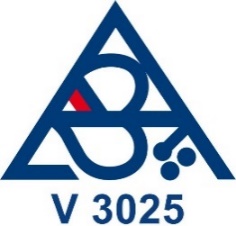 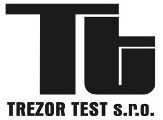 of the company TREZOR TEST s r.o.Na Vršku 67, 250 67 Klecany, Czech RepublicCompany Identification No.: 47544147Tax Identification No.: CZ47544147			 APPLICATION FORM FOR CERTIFICATIONOther information:By completing this application:The client undertakes to comply with the requirements of the certification system and ACB certification schemes. The client declares that he is able to take responsibility for the fact that the products meet and will meet the requirements of the certification system and ACB certification schemes.The Client undertakes to provide ACB with all information necessary for the evaluation of products for which the issuance of a certificate of conformity is required and, if necessary, to agree to the possible participation of observers.The client acknowledges that he has the opportunity to file his complaint against the activities of the ACB.The Client agrees to the processing of personal data in accordance with Regulation (EU) 2016/679 of the European Parliament and of the Council of 27 April 2016 on the protection of individuals with regard to the processing of personal data and on the free movement of such data.The client agrees to carry out corrosion and temperature resistance tests in the premises of cooperating test laboratoriesDate:                                                                                                  _______________________________                                                                                                       Name / stamp and signature of the clientRecords of ACB Application form No. with ACB/dateApplication form No. with ATL/dateApplication form No. with clientClient: Address:Identification number:Tax Identification number:Statutory representative:Telephone:E-mail:Client: Address:Identification number:Tax Identification number:Contact person:Telephone:E-mail:Bank connection:Account number:Bank code:Product identification:Brand name of product:Type of product (series):Derived variants:Producer:Producer's factory or product location:Required classification of product:Requirement:Requirement:Requirement:Requirement:Requirement:Required classification of product:Standard:Standard:Standard:Standard:Standard:Required classification of product:In the range of CP NSA        yes yes no no The product has already been Evaluated:Choice of certification process:(assessed by leader of ACB relevant option circled after discussion with client)Certification scheme TT 1a / 2020- based on scheme 1a according to ČSN EN ISO / IEC 17067: 2014, based on testingCertification scheme TT 1a / 2020- based on scheme 1a according to ČSN EN ISO / IEC 17067: 2014, based on testingCertification scheme TT 1a / 2020- based on scheme 1a according to ČSN EN ISO / IEC 17067: 2014, based on testingCertification scheme TT 1a / 2020- based on scheme 1a according to ČSN EN ISO / IEC 17067: 2014, based on testingChoice of certification process:(assessed by leader of ACB relevant option circled after discussion with client)Certification scheme TT 1b / 2020- based on scheme 1b according to ČSN EN ISO / IEC 17067: 2014, based on testingCertification scheme TT 1b / 2020- based on scheme 1b according to ČSN EN ISO / IEC 17067: 2014, based on testingCertification scheme TT 1b / 2020- based on scheme 1b according to ČSN EN ISO / IEC 17067: 2014, based on testingCertification scheme TT 1b / 2020- based on scheme 1b according to ČSN EN ISO / IEC 17067: 2014, based on testingChoice of certification process:(assessed by leader of ACB relevant option circled after discussion with client)Certification scheme TT 3/2020- based on scheme 3 according to ČSN EN ISO / IEC 17067: 2014, based on testing and inspectionCertification scheme TT 3/2020- based on scheme 3 according to ČSN EN ISO / IEC 17067: 2014, based on testing and inspectionCertification scheme TT 3/2020- based on scheme 3 according to ČSN EN ISO / IEC 17067: 2014, based on testing and inspectionCertification scheme TT 3/2020- based on scheme 3 according to ČSN EN ISO / IEC 17067: 2014, based on testing and inspectionChoice of certification process:(assessed by leader of ACB relevant option circled after discussion with client)Certification scheme TT 5/2020- is based on scheme 5 according to ČSN EN ISO / IEC 17067: 2014, based on testing and supervision of the production management systemCertification scheme TT 5/2020- is based on scheme 5 according to ČSN EN ISO / IEC 17067: 2014, based on testing and supervision of the production management systemCertification scheme TT 5/2020- is based on scheme 5 according to ČSN EN ISO / IEC 17067: 2014, based on testing and supervision of the production management systemCertification scheme TT 5/2020- is based on scheme 5 according to ČSN EN ISO / IEC 17067: 2014, based on testing and supervision of the production management systemEnsuring mediationcertification at the NSA yes   yes  no no no Introduction of a certified systemquality management (QMS)yes yes no no no Introduction of a certified systemquality management (QMS)Certificate:                                Validity:Certificate:                                Validity:Certificate:                                Validity:Certificate:                                Validity:Certificate:                                Validity:Examination of the application Fulfilled / NOT FulfilledCompliance with the applicantFulfilled / NOT FulfilledValid accreditationFulfilled / NOT FulfilledDate:                   Sign:Date:                   Sign:Date:                   Sign:Note Assessed by:Note Assessed by:Note Assessed by: